    桃園市進出口商業同業公會 函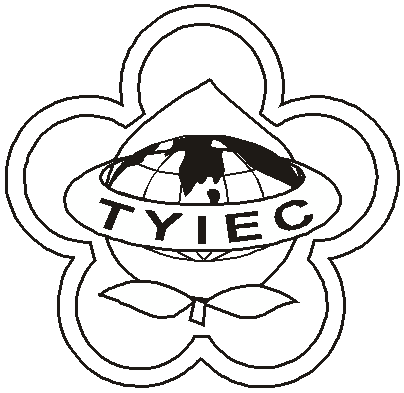          Taoyuan Importers & Exporters Chamber of Commerce桃園市桃園區春日路1235之2號3F           TEL:886-3-316-4346   886-3-325-3781   FAX:886-3-355-9651ie325@ms19.hinet.net     www.taoyuanproduct.org受 文 者：各相關會員發文日期：中華民國107年12月5日發文字號：桃貿水字第1070391號附    件：隨文主    旨：檢送「食品工廠外銷暨加工技術經驗分享說明          會」簡章乙份，敬請各相關會員廠商踴躍報名          參加。說    明：一、依據台灣優良食品發展協會食協字第              107414號函辦理。          二、茲訂於2018年12月13日(星期四)於台              北舉辦一場次「食品工廠外銷暨加工技術              經驗分享說明會」。          三、檢附議程簡章乙份(如附件)，敬請於報名期限前於該會網站http://www.tqf.org.tw/tw              完成線上報名。     理事長  王 清 水